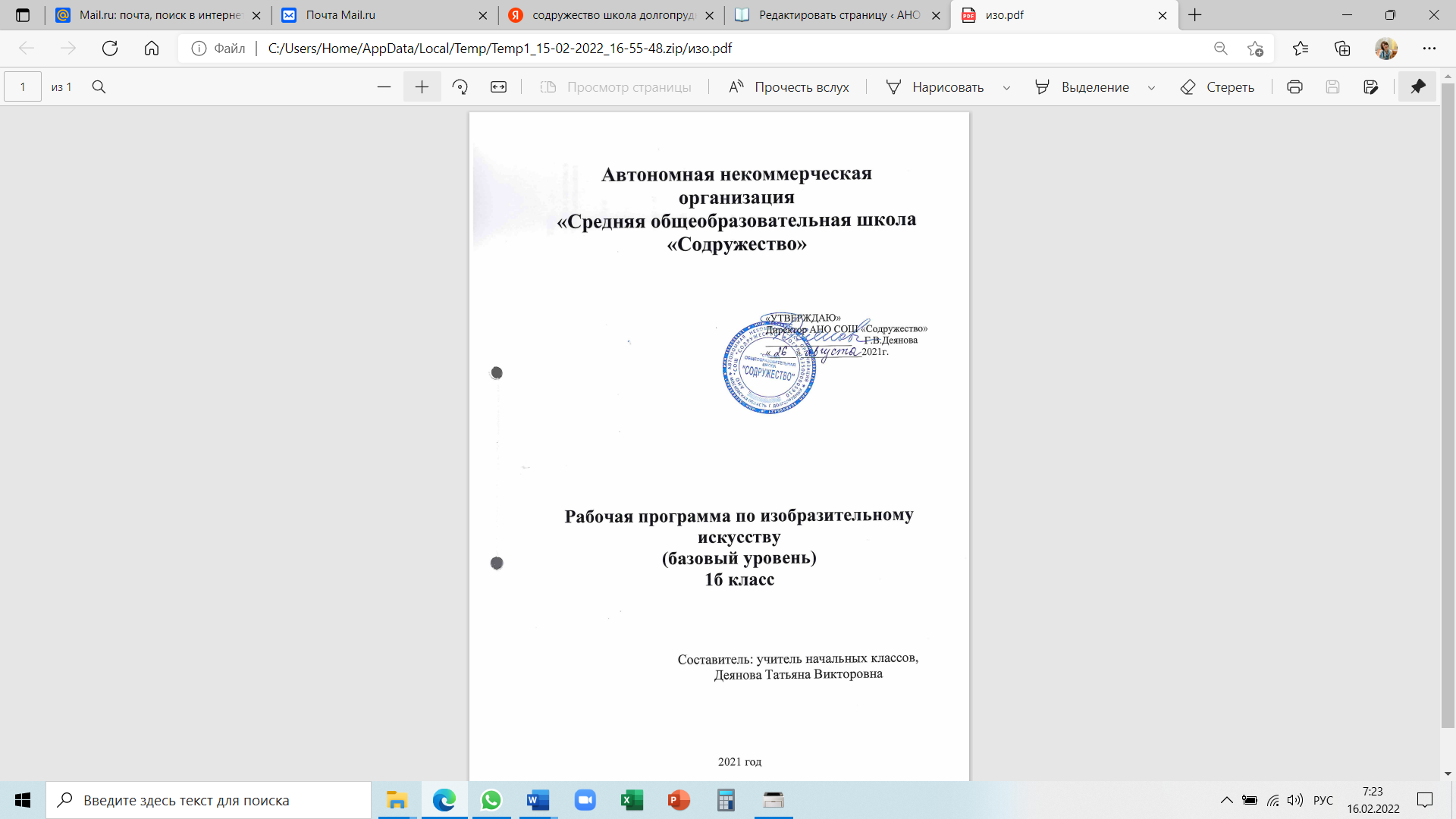 Пояснительная записка к рабочей программе по изобразительному искусствуРабочая программа составлена в соответствии с требованиями Федерального государственного образовательного стандарта начального общего образования и авторской программы Н.М.Сокольниковой  УМК "Планета знаний " под общей редакцией И.А.Петровой. Планета Знаний. Изобразительное искусство. Н.М.Сокольникова. Традиционная система. Программы общеобразовательных учреждений. Начальная школа. 1 класс. УМК «Планета Знаний». М.: АСТ, «Астрель». 2018г.Программа рассчитана на 33 часа в год, 1 час в неделю, что соответствует учебному плану школы. Актуальность программы обусловлена тем, что она соответствует новому Государственному стандарту начального общего образования по искусству и разработана с учётом современных педагогических технологий.Содержание программы «Изобразительное искусство» соответствует следующим целям:приобщение школьников к миру изобразительного и декоративно-прикладного искусства, архитектуры и дизайна;развитие творчества и эмоциональной отзывчивости;воспитание духовной культуры учащихся, нравственных и эстетических чувств: любви к родной природе, своему народу, Родине, уважение к её традициям, героическому прошлому, многонациональной культуре.Реализация целей программы рассматривается в связи с системой функций предмета «Изобразительное искусство»:эмоционально-развивающая функция, состоящая в воздействии искусства на эмоционально-чувственную сферу личности, способствующая обогащению этой сферы, развитию эмоциональной отзывчивости личности на произведения искусства как на отражение человеческих переживаний, эмоций, чувст;ценностно-ориентационная функция, позволяющая учащимся использовать приобретённые художественные знания, умения и навыки для самостоятельной ориентации в художественной культуре, в окружающей их социокультурной среде по высшим духовно-нравственным и эстетическим критериям;арт-терапевтическая  функция, состоящая в психологической коррекции и оздоровлении учащихся в процессе организации их художественной деятельности;информационная функция, обеспечивающая расширение общего и художественного информационного пространства через освоение учащимися основных источников и каналов информации об искусстве (в том числе аудиовизуальных, компьютерных, текстовых и др.).Для достижения поставленных целей необходимо решить следующие задачи:ознакомить учащихся с шедеврами русского и зарубежного изобразительного искусства;сформировать у детей: интерес и любовь к изобразительному, народному и декоративно-прикладному искусству, архитектуре и дизайну; эстетическое восприятие произведений искусства; представления о видах и жанрах изобразительного искусства; представление об архитектуре как виде искусства; представление о дизайне как виде искусства; представление об основных видах народного и декоративно-прикладного искусства;обучать детей: пониманию языка графики, живописи, скульптуры, умению анализировать средства художественной выразительности произведений искусства; творческим и практическим основам рисунка, живописи, композиции, лепки; способам изображения растений, животных, пейзажа, портрета и фигуры человека на плоскости или в объёме; основам народного и декоративно-прикладного искусства; основам дизайна; основным средствам художественной выразительности, необходимым для создания художественного образа; элементарным умениям, навыкам, способам художественной деятельности;развить у школьников: способность выражать в творческих работах своё отношение к окружающему миру; творческое воображение, художественное мышление, зрительную память, пространственные представления, изобразительные способности; эмоционально-эстетическую и нравственную сферы личности.Стержневая линия программы – развитие у школьников способности выделять целостнообразующие свойства создаваемых объектов и ориентироваться на них в процессе конструирования.Основные задачи обучения изобразительному искусству в первом классе:изучение «Азбуки цвета», проведение экспериментов по составлению различных цветовых оттенков, изучение порядка расположения цветов в радуге, выразительные возможности основных и составных цветов;ознакомление с выразительными возможностями графических материалов (графитный и цветной карандаши, фломастеры, пастельные и восковые мелки и др.);ознакомление с выразительными возможностями и особенностями живописи (гуашь, акварель);освоение простейших приёмов лепки объёмных форм (из одного куска, из отдельных частей, из колец и др.);формирование умения передачи в тематической композиции или иллюстрации смысловых связей между изображаемыми объектами;умение выбирать горизонтальный или вертикальный формат работы в зависимости от замысла, использовать соответствующий замыслу фон рисунка, добиваться выразительности образов;освоение способов передачи пространства на плоскости листа (приём загораживания, уменьшение удалённых объектов);ознакомление с традиционными народными художественными промыслами (Дымка, Филимоново, Городец, Гжель, Хохлома, Полохов-Майдан, Семёново, Загорск);освоение некоторых приёмов росписи дымковских и филимоновских игрушек, матрёшек, хохломской и гжельской посуды, городецких изделий;обучение «Азбуке форм», умению узнавать геометрические формы и тела (круг, шар, квадрат, куб, треугольник) в природе и объектах дизайна;обучение умению создавать эскизы и модели объектов дизайна на основе геометрических форм.СОДЕРЖАНИЕ ПРОГРАММЫМИР ИЗОБРАЗИТЕЛЬНОГО ИСКУССТВАТема «Королевство волшебных красок»Беседы об изобразительном искусстве. Живопись.ЦВЕТ В ЖИВОПИСИ. В.Серов «Девочка с персиками»; В.Суриков «Портрет Ольги»; Е.Зверьков «Золотая осень»; И.Левитан «Золотая осень»; И.Левитан «Берёзовая роща»; И Шишкин «Дождь в дубовом лесу»; И.Шишкин «Сосны, освещённые солнцем»; П.Кузнецов «Вечер в степи»; В.Серов «Дети»; А.Рылов «В голубом просторе»; З.Серебрякова «За завтраком»; И.Грабарь «Груши»; К.Петров-Водкин «Виноград и яблоко».ГЕОМЕТРИЧЕСКИЕ ФОРМЫ В ЖИВОПИСИ. П.Пикассо «Девочка на шаре» (шар и куб); К.Малевич «Композиция» (квадраты, прямоугольники, треугольники и др.); В.Кандинский «Сохранение равновесия» (квадрат); Рихард-Паулдь Лозе «Шесть рядов систематических вертикальных цветов» (квадрат); Д.Хокней «Автопортрет с голубым занавесом» (треугольник); Дж.Тилсон «Девять элементов» (куб); Дж.О,Кифф «Лестница к луне» (полукруг); А.Хербин «Композиция №2» (круги и треугольники).Основы художественного языка.«Азбука цвета». Изучение цветов радуги, цветового круга (12 цветов), основных и составных цветов, тёплых и холодных цветов. Составление оранжевого, зелёного и фиолетового цветов из основных цветов. Подбор их цветовых оттенков. Изучение свойств акварельных и гуашевых красок. Изучение приёмов работы красками (алла-прима, наложение цветов, вливание цвета в цвет, по сырому).«АЗБУКА ФОРМЫ». Многообразие форм в природе. Фрукты, овощи и цветы шарообразной формы. Способы их изображения графическими и живописными материалами.«ИГРЫ С ПРОСТРАНСТВОМ». Элементарные способы передачи пространства на плоскости (загораживание, расположение удалённых предметов ближе к верхнему краю листа, уменьшение дальних объектов в размере и др.).ТВОРЧЕСКАЯ МАСТЕРСКАЯ. Подбор цветовых оттенков для радужного моста, сказочных королевств (Красного, Оранжевого, Жёлтого, Зелёного, Сине-голубого, Фиолетового), мячей, воздушных шаров и др. Рисование цветов (одуванчик, астра, мак, тюльпан, колокольчик, незабудка, фруктов (яблоко, апельсин, лимон, груша), овощей (баклажан), животных (лиса, волк, цыплёнок., рыбка), воздушных шаров, мячей и др.Тема «В мире сказок»Беседы об изобразительном искусстве.ЖИВОПИСЬ. Сказка в творчестве русских художников (В.Васнецова, Ю.Васнецова, Е.Рачёва, Е.Чарушина и др.).КНИЖНАЯ ГРАФИКА. Образ Красной Шапочки в иллюстрациях П.Савченко и др. Образ Буратино в иллюстрациях Л.Владимирского, А.Каневского, В.Алфеевского и др.СКУЛЬПТУРА. Сказочные образы в мелкой пластике.Основы художественного языка.«ИГРЫ С ПРОСТРАНСТВОМ». Элементарные способы передачи пространства на плоскости  (загораживание, расположение удалённых предметов ближе к верхнему краю листа, уменьшение дальних объектов в размере и др.), цветовое решение пространства всего листа (преодоление фризового расположения объектов).«АЗБУКА ЦВЕТА». Изучение тёплых и холодных цветов. Составление их цветовых оттенков. Изучение свойств акварельных и гуашевых красок, освоение приёмов работы красками (алла-прима, наложение цветов, вливание цвета в цвет, по сырому).Творческая мастерскаяЛепка сказочных образов (по выбору): Снегурочка, Сорока-Белобока, Петушок-Золотой гребешок (пластилин).Рисование сказочных образов: «Злой волк» (чернила для авторучек, уголь), «Добрый козлёнок» (гуашь, восковые мелки), Сорока-Белобока, Петушок-Золотой гребешок (гуашь, акварель). Иллюстрирование сказок (по выбору) «Волк и семеро козлят»,»Колобок», «Красная Шапочка» (гуашь).ВАРИАТИВНЫЕ ТВОРЧЕСКИЕ ЗАДАНИЯ ДЛЯ УЧАЩИХСЯРисование цветов, овощей (баклажан, кабачок, стручки гороха, зелёный лук, дыня, репа, морковь, помидор, огурец и др.), ягод, фруктов (слива, апельсин, яблоко, лимон и др.), ветки рябины и др. (гуашь, акварель, мелки и др.), сказочного домика, сказочного петушка.Упражнение на составление различных цветовых оттенков: красный+жёлтый, красный+синий, зелёный+жёлтый, синий+зелёный и др.(гуашь, акварель).Иллюстрирование сказок «Волк и семеро козлят», «Красная Шапочка», «Буратино», «Снегурочка разнообразными художественными материалами (гуашь, акварель, чернила, пастель).Собирание коллекции картинок и открыток с предметами красного, жёлтого, оранжевого, зелёного, синего, голубого, фиолетового цветов.Лепка из пластилина лисы и Колобка .Лепка Снегурочки во дворе из снега.Лепка фигурки козлика, волка, сказочной птички (пластилин, солёное тесто или глина).Лепка горшочка для Сороки-Белобоки.Лепка крендельков, булочек и корзиночки для Красной Шапочки (солёное тесто).Рисование сказочного домика (гуашь).Арт-терапевтическое рисование. Подбор цвета, соответствующего настроению Буратино или другого нарисованного сказочного героя (цветные карандаши или гуашь).ПРОЕКТНАЯ ДЕЯТЕЛЬНОСТЬТема «Изобразительное искусство»Проект №1. Выставка рисунков «Музыка в красках»Поиск дополнительных источников информации об изобразительном искусстве, о том, где хранятся произведения художников. Самостоятельное общение учащихся с художественными произведениями. Чтение и рассматривание альбомов, книг, журналов, открыток об искусстве. Посещение художественных музеев, картинных галерей, выставок. Просмотр телепередач, видеофильмов, слайдов, компьютерных программ об изобразительном искусстве. Прослушивание классических музыкальных произведений из программы по музыке для 1 класса. Поиск и сбор коллекции репродукций произведений изобразительного искусства (графики, живописи, скульптуры) и архитектуры.Проект №2. Изготовление костюмов для игры «Цвет и звук»Изобразительно-музыкальная игра «Цвет и звук». Выполнение эскизов и изготовление костюмов жителей королевства «Волшебных красок» (по выбору). Исполнение танца-импровизации с цветными шарфами. Составление коллекции картинок и открыток с предметами всех цветов радуги (возможна помощь родителей).Тема «Сказочные герои»Проект №1. Сделай книжку-раскладушкуЧтение русских народных сказок. Выбор одной из сказок для изготовления книжки-раскладушки. Работу можно выполнять коллективно, разделив класс на 2-3группы. Каждая группа делает свою книжку (картон, ножницы, рисунки сказочных героев, бумага, клей).Проект №2. Выставка рисунковПоиск дополнительных источников информации о сказках. Чтение и рассматривание альбомов, книг, открыток со сказочными героями. Посещение библиотек, музыкальных и драматических спектаклей по сказкам, выставок художников-сказочников. Просмотр фильмов-сказок, телепередач, видеофильмов, слайдов, компьютерных программ по сказкам. Подготовка детских рисунков со сказочными героями для выставки.Проект №3. Новогодний карнавал сказочных героевВыполнение эскизов и изготовление масок и карнавальных костюмов сказочных героев из сказок «Волк и семеро козлят», «Колобок», «Красная Шапочка», «Буратино» и др. (бумага, картон, плёнка, фольга, пластик и др.). Выступление на новогоднем карнавале в маске и костюме (пение, танец, чтение стихов, театрализованное сказочное представление).Проект №4. Вылепи из снега сказочных героевКонкурс-игра на улице. Дети могут работать как коллективно, так и индивидуально.МИР НАРОДНОГО И ДЕКОРАТИВНОГО ИСКУССТВАТема «В гостях у народных мастеров»Беседы о народном искусствеОбзор традиционных народных художественных промыслов (Дымка, Филимоново, Полохов-Майдан, Семёново, Загорск (Сергиев-Посад), Городец, Хохлома, Гжель). Изучение традиционных форм, сочетаний цветов и орнаментов дымковских и филимоновских игрушек. Изучение художественного образа матрёшки. Ознакомление с характерными элементами и цветовым решением росписи загорских (сергиево-посадских), семёновских, полхов-майданских матрёшек. Ознакомление с видами изделий городецких, хохломских и гжельских мастеров. Изучение сюжетов, мотивов и цветового решения росписи этих изделий.Основы художественного языка«АЗБУКА ФОРМ». Особенности создания формы в народном искусстве, обусловленные художественной обработкой материала.«АЗБУКА ЦВЕТА». Характерные цвета традиционных народных художественных промыслов (Дымка, Филимоново, Полохов-Майдан, Семёново, Загорск (Сергиев-Посад), Городец, Хохлома, Гжель).ТВОРЧЕСКАЯ МАСТЕРСКАЯ. Повтор дымковских и филимоновских орнаментов.«КРАСАВИЦА МАТРЁШКА». Роспись матрёшек по образцу (контуров или силуэтов).Повтор городецких узоров (розан, купавка, листок).Повтор хохломских (капелька, ягодка, листок) и гжельских (бордюр, сетка, цветок, листок, веточка, выполняемые капельками и сплошной заливкой) орнаментов.ВАРИАТИВНЫЕ ТВОРЧЕСКИЕ ЗАДАНИЯ ДЛЯ УЧАЩИХСЯРоспись вырезанных или вылепленных силуэтов дымковских игрушек (собачка, олень, барыня и др.).Роспись филимоновских игрушек (контуров или силуэтов).Рисование городецких птиц, листьев (гуашь).Рисование хохломской птицы (гуашь).«Посуда с узорами». Украшение изученными городецкими, хохломскими и гжельскими орнаментами посуды (эскиз или роспись тарелки, чашки, кувшина и др.).ПРОЕКТНАЯ ДЕЯТЕЛЬНОСТЬТема «Народное искусство»Проект №1. Выставка творческих работПодготовка работ детей по теме «Народное искусство» к выставке. Этот проект можно провести как самостоятельную выставку творческих работ, а можно приурочить к проекту «Весёлая ярмарка». На выставке хорошо представить все изученные школы народного искусства: Филимоново, Дымку, Полохов-Майдан, Семёново, Загорск (Сергиев-Посад), Городец, Хохлому, Гжель.Проект №2. Коллекция «Народное искусство»Поиск дополнительных источников информации о народных промыслах. Чтение и рассматривание книг, журналов, коллекционирование открыток о народном искусстве. Посещение музеев, выставочных залов с произведениями народных мастеров. Просмотр телепередач и видеофильмов о народном искусстве. Посещение (по возможности) традиционных народных промыслов. Изучение местных народных художественных промыслов. Коллекция может быть размещена в классе, в школьном музее, в актовом зале.Проект №3. Весёлая ярмаркаРассказ о народных художественных промыслах (Гжель, Дымка, Филимоново, Городец, Хохлома) от имени народных мастеров. Проведение викторин и конкурсов о народном искусстве. Подготовка костюмов для праздника «Весёлая ярмарка». Проведение праздника с выставкой изделий народных промыслов, выполненных детьми.МИР ДИЗАЙНА И АРХИТЕКТУРЫТема «В сказочной стране “Дизайн”»Беседы о дизайнеЗнакомство с многообразием форм объектов дизайна. Изучение объектов дизайна и их деталей круглой, шарообразной, треугольной, квадратной и кубической форм. Комбинирование этих форм в объектах дизайна.Основы художественного языка«АЗБУКА ФОРМЫ». Художественные особенности создания формы объектов дизайна на основе круга, шара, треугольника, квадрата и куба. Единство функции и формы объекта дизайна.«АЗБУКА ЦВЕТА». Выразительные возможности цвета в дизайне.ТВОРЧЕСКАЯ МАСТЕРСКАЯ. Рисование круглого угощения (гуашь). Рисование мячиков и шариков (гуашь). Роспись бумажных кубиков разноцветными линиями (гуашь). Выполнение эскиза подушки квадратной формы и украшение её узорами из квадратов (аппликация). Выполнение аппликации «Фантастические звери» из треугольников. «Превращение» в объекты дизайна кругов, треугольников, квадратов, кубов и шаров (дорисовывание, аппликация).Беседы об архитектуреАрхитектура как искусство. Дом на основе круга, шара, куба и др. геометрических форм и тел.Основы художественного языка«АЗБУКА ФОРМЫ». Художественные особенности создания формы архитектурных сооружений на основе куба, шара, круга, треугольника, квадрата и др.«АЗБУКА ЦВЕТА». Выразительные возможности цвета в архитектуре.ВАРИАТИВНЫЕ ТВОРЧЕСКИЕ ЗАДАНИЯ ДЛЯ УЧАЩИХСЯВыполнение аппликации «Луноход» из кругов разного размера.Составление из геометрических форм фантастических зверей (аппликация).Роспись бус из шаров, кругов, квадратов и треугольников основными и составными цветами.Изготовление подвесных украшений для дома на основе геометрических форм (цветная бумага).Лепка из пластилина бус, сказочного животного «Лошарик».Изготовление слонёнка из кружков разного размера.Изготовление фигурок животных и птиц из разных геометрических фигур.Лепка из пластилина или моделирование из бумаги игральных кубиков разного размера.Склеивание и роспись кубиков из картона. Составление из расписанных кубиков объёмно-пространственных или рельефных композиций.Выполнение аппликации «Фантастические существа» из геометрических фигур.Лепка посуды для каждого королевства страны «Дизайн» (солёное тесто, пластилин).Украшение рамочек (круглых, квадратных, прямоугольных) для картинок или фотографий разнообразными материалами (ракушка, засушенные растения, бусинки, пуговицы, верёвки и др.).Конструирование из детских кубиков города с башнями, домами, мостами и др. постройками (коллективная работа).Составление коллекции картинок с предметами круглой, треугольной, квадратной формы и предметами в форме шара и куба.ПРОЕКТНАЯ ДЕЯТЕЛЬНОСТЬТема «Дизайн в нашей жизни»Проект №1. Выставки творческих работОформление выставки творческих работ учащихся (живописных, графических, лепки, декоративных, в народных традициях, дизайнерских), выполненных за учебный год (возможна помощь родителей). Создание цветового и текстурного выставочного пространства. Создание коллекции картинок с объектами дизайна круглой, шарообразной, треугольной, квадратной формы (возможна помощь родителей).Проект №2. Фотоколлаж из журналовПоиск дополнительных источников информации о дизайне. Чтение и рассматривание книг, журналов, открыток о дизайне. Создание коллекции фотографий, картинок, проектов с объектами архитектуры круглой, шарообразной, треугольной, квадратной, кубической формы (возможна помощь родителей).Проект №3. Воздушный шар для путешествий (итоговое музыкально-театрализованное занятие).Воображаемый полёт на макете воздушного шара над сказочной страной и обобщение основных учебных тем года. Выступление в костюмах сказочных персонажей. Выполнение макета чемоданчика для путешествий и украшение его наклейками разной формы.Основные требования к уровню знаний и умений учащихсяВ результате изучения изобразительного искусства в 1 классе учащиеся должнызнать:расположение цветов радуги;основные и составные цвета, тёплые и холодные цвета;известные центры народных художественных промыслов России (Дымка, Филимоново, Городец, Хохлома, Гжель);уметь:работать с цветом, линией, пятном, формой при создании графических и живописных работ, а также при выполнении заданий по лепке и дизайну;выразительно использовать в работе разнообразные художественные материалы (гуашь, акварель, цветные карандаши);элементарно передавать глубину пространства на плоскости листа (загораживание, уменьшение объектов при удалении, расположение их в верхней части листа);передавать в композиции сюжет и смысловую связь между объектами;смешивать основные цвета и получать составные;подбирать цвет в соответствии с передаваемым в работе настроением;определять (узнавать) произведения традиционных народных художественных промыслов (Дымка, Филимоново, Городец, Хохлома, Гжель, матрёшки и др.).использовать приобретённые знания и умения в практической деятельности и повседневной жизни для:развития представлений о роли искусства в жизни человека;обогащения опыта восприятия произведений изобразительного искусства;анализа результатов собственной и коллективной работы;оценки произведений искусства (выражения собственного мнения) при посещении декоративных и дизайнерских выставок, музеев изобразительного искусства, народного творчества и др.;самостоятельной творческой деятельности (изобразительной, декоративной и конструктивной);посильного участия в проектной деятельности исследовательского и творческого характера.Планируемые результатыЛичностные результаты освоения курса ИЗО:а) формирование у ребёнка ценностных ориентиров в области изобразительного искусства;б) воспитание уважительного отношения к творчеству как своему, так и других людей;в) развитие самостоятельности в поиске решения различных изобразительных задач;г) формирование духовных и эстетических потребностей;д) овладение различными приёмами и техниками изобразительной деятельности;е) воспитание готовности к отстаиванию своего эстетического идеала;ж) отработка навыков самостоятельной и групповой работы.Предметные результаты:а) сформированность первоначальных представлений о роли изобразительного искусства в жизни и духовно-нравственном развитии человека;б) ознакомление учащихся с выразительными средствами различных видов изобразительного искусства и освоение некоторых из них;в) ознакомление учащихся с терминологией и классификацией изобразительного искусства;в) первичное ознакомление учащихся с отечественной и мировой культурой;г) получение детьми представлений о некоторых специфических формах художественной деятельности, базирующихся на ИКТ (цифровая фотография, работа с компьютером, элементы мультипликации и пр.), а также декоративного искусства и дизайна.Метапредметные результатыМетапредметные результаты освоения курса обеспечиваются познавательными и коммуникативными учебными действиями, а также межпредметными связями с технологией, музыкой, литературой, историей и даже с математикой. Поскольку художественно-творческая изобразительная деятельность неразрывно связана с эстетическим видением действительности, на занятиях курса детьми изучается общеэстетический контекст. Это довольно широкий спектр понятий, усвоение которых поможет учащимся осознанно включиться в творческий процесс.Кроме этого, метапредметными результатами изучения курса «Изобразительное искусство» является формирование перечисленных ниже универсальных учебных действий (УУД).Регулятивные УУДПроговаривать последовательность действий на уроке.Учиться работать по предложенному учителем плану.Учиться отличать верно выполненное задание от неверного.Учиться совместно с учителем и другими учениками давать эмоциональную оценку деятельности класса на уроке.Основой для формирования этих действий служит соблюдение технологии оценивания образовательных достижений.Познавательные УУДОриентироваться в своей системе знаний: отличать новое от уже известного с помощью учителя.Делать предварительный отбор источников информации: ориентироваться в учебнике (на развороте, в оглавлении, в словаре).Добывать новые знания: находить ответы на вопросы, используя учебник, свой жизненный опыт и информацию, полученную на уроке.Перерабатывать полученную информацию: делать выводы в результате совместной работы всего класса.Сравнивать и группировать произведения изобразительного искусства (по изобразительным средствам, жанрам и т.д.).Преобразовывать информацию из одной формы в другую на основе заданных в учебнике и рабочей тетради алгоритмов самостоятельно выполнять творческие задания.Коммуникативные УУДУметь пользоваться языком изобразительного искусства:а) донести свою позицию до собеседника;б) оформить свою мысль в устной и письменной форме (на уровне одного предложения или небольшого текста).Уметь слушать и понимать высказывания собеседников.Уметь выразительно читать и пересказывать содержание текста.Совместно договариваться о правилах общения и поведения в школе и на уроках изобразительного искусства и следовать им.Учиться согласованно работать в группе:а) учиться планировать работу в группе;б) учиться распределять работу между участниками проекта;в) понимать общую задачу проекта и точно выполнять свою часть работы;г) уметь выполнять различные роли в группе (лидера, исполнителя, критика).Формы и виды организации учебной деятельности учащихся на урокеСистему форм учебной деятельности учащихся на уроке составляют фронтальная, индивидуальная и групповая. Этим формам также присущи все компоненты процесса обучения. Они отличаются друг от друга количеством учащихся и способами организации работы.Изобразительное искусство. Н.М.Сокольникова, С.П. Ломов1 класс. УМК «Планета Знаний»Календарно-тематическое планирование на 2021-2022 уч.год№ урокаТема урокаЗадачи урока, элементы содержанияУниверсальные учебные действияДата по плану и по фактуКОРОЛЕВСТВО ВОЛШЕБНЫХ КРАСОК (9 ЧАСОВ)КОРОЛЕВСТВО ВОЛШЕБНЫХ КРАСОК (9 ЧАСОВ)КОРОЛЕВСТВО ВОЛШЕБНЫХ КРАСОК (9 ЧАСОВ)КОРОЛЕВСТВО ВОЛШЕБНЫХ КРАСОК (9 ЧАСОВ)1.Радужный мост.Цветовые оттенки.Ознакомление с азбукой цвета: спектром, цветовым кругом, основными и составными цветами. Развитие зрительного восприятия различных цветовых оттенков. Расширение представления детей о таком явлении, как радуга. Обучение умению работать с акварельными красками.Знать цвета спектра; основные и составные цвета. Умение смешивать основные цвета для получения составных. Знание правил работы с акварельными красками. Умение работать с акварельными красками.2.Радужный мост.Рисование радуги.Ознакомление с азбукой цвета: спектром, цветовым кругом, основными и составными цветами. Развитие зрительного восприятия различных цветовых оттенков. Расширение представления детей о таком явлении, как радуга. Обучение умению работать с акварельными красками.Знать цвета спектра; основные и составные цвета. Умение смешивать основные цвета для получения составных. Знание правил работы с акварельными красками. Умение работать с акварельными красками.3.Красное королевство.Рисование красных ягод (земляники и малины) по выбору.Развитие зрительного восприятия оттенков красного цвета. Расширение представления детей о красном цвете, развитие способности тонко чувствовать цвет и умения подбирать различные оттенки красного с помощью красок и цветных карандашей. Обучение умению изображать по памяти и представлению красные ягоды (земляника, малина) и цветы (тюльпан, мак). Освоение приёма рисования «от пятна». Ознакомление с приёмами «вливание цвета в цвет» и «последовательное наложение цветов».Знание оттенков красного цвета; спектр. Умение передавать оттенки красного с помощью красок. Умение изображать по памяти и представлению красные ягоды и цветы. Знание приема рисования «от пятна»; приёмов «Вливание цвета в цвет» и «последовательное наложение цветов».4.Оранжевое королевство.Рисование цветков ноготков.Рисование апельсина.Развитие у детей зрительного внимания. Расширение представления учащихся об оранжевом цвете, развитие умения подбирать различные оттенки оранжевого с помощью красок и цветных карандашей. Обучение умению изображать оранжевые цветы и фрукты. Освоение приёмов «примакивания» всего ворса кисти, «смешения цветов» кистью и приёма «раздельный мазок».Умение подбирать различные оттенки оранжевого. Умение изображать оранжевые цветы и фрукты. Знание приёмов «примакивания» всего ворса кисти, «смешения цветов» кистью и приёма «раздельный мазок».5.Жёлтое королевство.Рисование жёлтых фруктов и овощей (лимон, дыня, банан, репа) по выбору.Развитие у детей зрительного внимания. Расширение представления учащихся о жёлтом цвете, развитие способности тонко чувствовать цвет и умение подбирать различные оттенки жёлтого с помощью красок и цветных карандашей. Обучение умению изображать жёлтые фрукты и цветы. Развитие мелкой моторики рук и двигательной координации, обучение умению рисовать кончиком тонкой кисти.Знание о жёлтом цвете. Умение тонко чувствовать цвет и умение подбирать различные оттенки жёлтого. Умение изображать жёлтые фрукты и цветы. Умение рисовать кончиком тонкой кисти.6.Зелёное королевство.Рисование зелёных фруктов: груши или яблока (по выбору).Развитие у детей зрительного восприятия и различения цветовых оттенков, умения подбирать оттенки зелёного цвета с помощью красок и цветных карандашей. Обучение умению изображать зелёные фрукты (груши, яблоки). Освоение приёмов смешивания цветов карандашами. Совершенствование умения применять приёмы «примакивания» всего ворса кисти и «смешения цветов кистью». Развитие фантазии и творческого воображения.Умение воспринимать и различать цветовые оттенки. Умение подбирать оттенки зелёного цвета. Умение изображать зелёные фрукты (груши, яблоки). Знание приёмов смешивания цветов. Умение  применять приёмы «примакивания» всего ворса кисти и «смешения цветов кистью». Умение фантазировать.7.Сине-голубое королевство.Рисование синего моря с рыбками.Развитие у детей зрительного восприятия и различения цветовых оттенков, умения подбирать оттенки синего и голубого цветов с помощью красок. Обучение умению изображать голубые и синие цветы. Развитие умения рисовать кистью. Совершенствование умения применять приёмы «примакивания» всего ворса кисти и «смешения цветов кистью». Развитие фантазии и творческого воображения.Умение воспринимать и различать цветовые оттенки. Умение подбирать оттенки синего и голубого цветов. Умение изображать голубые и синие цветы. Умение рисовать кистью; применять приёмы «примакивания» всего ворса кисти и «смешения цветов кистью».8.Фиолетовое королевство.Рисование фиолетовых цветов: астры и колокольчики.Развитие у детей зрительного восприятия различных оттенков фиолетового цвета. Расширение представления о фиолетовом цвете, развитие умения подбирать различные оттенки фиолетового с помощью красок. Обучение умению изображать по памяти и представлению фиолетовые цветы (астры, колокольчик) и овощи (баклажан). Развитие навыков живописи гуашью, умения использовать приём «смешения цветов кистью». Развитие навыков живописи акварелью, умения использовать приём «последовательное наложение цветов».Умение воспринимать и различать оттенки фиолетового цвета. Умение подбирать различные оттенки фиолетового. Умение изображать по памяти и представлению фиолетовые цветы (астры, колокольчик) и овощи (баклажан). Знание приёма «смешения цветов кистью»; «последовательное наложение цветов».9.Разноцветная страна.Твои творческие достижения.Рисование фантастических картин.Развитие цветовосприятия у детей. Проверка полученных знаний по цветоведению (порядок цветов радуги, основные и составные цвета, тёплые и холодные цвета). Контроль за уровнем владения живописными навыками.Знание порядка цветов радуги, основные и составные цвета, тёплые и холодные цвета. Умение фантазировать.Внеклассная работа.Проект учащихся по теме «Изобразительное искусство»Внеклассная работа.Проект учащихся по теме «Изобразительное искусство»Умение выбирать форму своего участия в проектной деятельности по теме.В МИРЕ СКАЗОК  (8 ЧАСОВ)В МИРЕ СКАЗОК  (8 ЧАСОВ)В МИРЕ СКАЗОК  (8 ЧАСОВ)В МИРЕ СКАЗОК  (8 ЧАСОВ)10.Волк и семеро козлят.Лепка фигурки волка.Развитие цветовосприятия у детей. Обучение умению отражать в рисунках основное содержание сказки; выбирать из неё наиболее выразительные сюжеты для иллюстрирования. Формирование умения выбирать горизонтальное или вертикальное расположение иллюстрации, размер изображения на листе в зависимости от замысла рисунка. Обучение умению выделять в иллюстрациях художников средства передачи сказочности, необычности происходящего; объяснять выразительные возможности цветного фона иллюстрации.Умение отражать в рисунках основное содержание сказки; выбирать из неё наиболее выразительные сюжеты для иллюстрирования. Умение выбирать горизонтальное или вертикальное расположение иллюстрации, размер изображения на листе в зависимости от замысла рисунка. Умение выделять в иллюстрациях художников средства передачи сказочности, необычности происходящего; объяснять выразительные возможности цветного фона иллюстрации.11.Волк и семеро козлят.Рисование образа «Злой волк».Развитие цветовосприятия у детей. Обучение умению отражать в рисунках основное содержание сказки; выбирать из неё наиболее выразительные сюжеты для иллюстрирования. Формирование умения выбирать горизонтальное или вертикальное расположение иллюстрации, размер изображения на листе в зависимости от замысла рисунка. Обучение умению выделять в иллюстрациях художников средства передачи сказочности, необычности происходящего; объяснять выразительные возможности цветного фона иллюстрации.Умение отражать в рисунках основное содержание сказки; выбирать из неё наиболее выразительные сюжеты для иллюстрирования. Умение выбирать горизонтальное или вертикальное расположение иллюстрации, размер изображения на листе в зависимости от замысла рисунка. Умение выделять в иллюстрациях художников средства передачи сказочности, необычности происходящего; объяснять выразительные возможности цветного фона иллюстрации.12.Сорока-Белобока.Рисование Сороки-Белобоки. Лепка сказочной птицы.Развитие у детей зрительного восприятия и различения цветовых оттенков. Обучение умению лепить и рисовать сказочную сороку. Развитие умения подбирать различные цветовые оттенки основных и составных цветов с помощью красок. Развитие творческого воображения.Умение зрительно воспринимать и различать цветовые оттенки. Умение лепить и рисовать сказочную сороку. Умение подбирать различные цветовые оттенки основных и составных цветов с помощью красок.13.Колобок.Иллюстрирование сказки «Колобок».Формирование умения выделять в иллюстрациях художников средства передачи сказочности, необычности происходящего. Развитие умения образно характеризовать персонажей сказки в рисунке. Развитие умения выбирать горизонтальное или вертикальное расположение иллюстрации, размер изображения на листе в зависимости от замысла. Использование выразительных возможностей цветного фона в иллюстрации.Умение выделять в иллюстрациях художников средства передачи сказочности, необычности происходящего. Умение образно характеризовать персонажей сказки в рисунке. Умение использовать выразительные возможности цветного фона в иллюстрации.14.Петушок – золотой гребешок.Изображение петушка.Развитие умения выделять в иллюстрациях художников средства передачи сказочности, необычности происходящего. Обучение умению изображать сказочного петушка. Совершенствование умения применять приёмы акварельной и гуашевой живописи. Развитие фантазии и творческого воображения.Умение выделять в иллюстрациях художников средства передачи сказочности, необычности происходящего. Умение изображать сказочного петушка. Умение применять приёмы акварельной и гуашевой живописи. Умение фантазировать.15.Красная Шапочка.Лепка из солёного теста крендельков, булочек и корзиночки для Красной Шапочки.Формирование у детей умения выделять в иллюстрациях художников средства передачи образной характеристики героев сказки. Обучение умению лепить из солёного теста. Совершенствование умения в правильной последовательности выполнять иллюстрации к сказкам. Развитие фантазии и творческого воображения.Умение выделять в иллюстрациях художников средства передачи образной характеристики героев сказки,  сказочности, необычности происходящего. Умение лепить из солёного теста. Умение в правильной последовательности выполнять иллюстрации к сказкам.16.Буратино.Иллюстрация к сказке «Буратино».Развитие умения выделять в иллюстрациях художников средства передачи образной характеристики героев сказки. Совершенствование умения в правильной последовательности выполнять иллюстрации к сказкам. Развитие умения подбирать цветовые оттенки, подходящие для грустного и весёлого настроения героя, с помощью красок или цветных карандашей. Развитие умения передавать пространство на плоскости листа. Развитие фантазии и творческого воображения.Умение выделять в иллюстрациях художников средства передачи образной характеристики героев сказки. Умение в правильной последовательности выполнять иллюстрации к сказкам. Умение подбирать цветовые оттенки, подходящие для грустного и весёлого настроения героя. Умение передавать пространство на плоскости листа.17.Снегурочка.Лепка Снегурочки из пластилина.Развитие умения выделять в иллюстрациях художников средства передачи образной характеристики героев сказки. Развитие навыков лепки из пластилина. Обучение умению лепить Снегурочку. Развитие умения иллюстрировать сказки. Развитие фантазии и творческого воображения.Умение выделять в иллюстрациях художников средства передачи образной характеристики героев сказки. Умение лепить из пластилина. Умение лепить Снегурочку. Умение иллюстрировать сказки.Внеклассная работа.Проект учащихся по теме «Сказочные герои»Внеклассная работа.Проект учащихся по теме «Сказочные герои»Умение выбирать форму своего участия в проектной деятельности по теме.Умение выбирать форму своего участия в проектной деятельности по теме.В ГОСТЯХ У НАРОДНЫХ МАСТЕРОВ (9 ЧАСОВ)В ГОСТЯХ У НАРОДНЫХ МАСТЕРОВ (9 ЧАСОВ)В ГОСТЯХ У НАРОДНЫХ МАСТЕРОВ (9 ЧАСОВ)В ГОСТЯХ У НАРОДНЫХ МАСТЕРОВ (9 ЧАСОВ)18.Дымковские игрушки.Повтор дымковских орнаментов.Знакомство с традиционными народными художественными промыслами. Обучение умению выполнять дымковские узоры. Обучение навыку пользоваться печаткой-тычком для создания узоров. Воспитание любви к русскому народному искусству.Знание традиционных народных художественных промыслов. Умение выполнять дымковские узоры. Умение пользоваться печаткой-тычком для создания узоров.19.Дымковские игрушки.Роспись дымковской «Барыни-сударыни».Знакомство с традиционными народными художественными промыслами. Обучение умению выполнять дымковские узоры. Обучение навыку пользоваться печаткой-тычком для создания узоров. Воспитание любви к русскому народному искусству.Знание традиционных народных художественных промыслов. Умение выполнять дымковские узоры. Умение пользоваться печаткой-тычком для создания узоров.20.Филимоновские игрушки.Повтор филимоновского орнамента.Знакомство детей с филимоновскими игрушками. Обучение умению выполнять филимоновские узоры. Обучение навыкам росписи филимоновских игрушек. Воспитание любви к традиционным народным художественным промыслам.Умение выполнять филимоновские узоры. Умение выполнять роспись филимоновских игрушек.21.Филимоновские игрушки.Роспись филимоновскими узорами игрушек.Знакомство детей с филимоновскими игрушками. Обучение умению выполнять филимоновские узоры. Обучение навыкам росписи филимоновских игрушек. Воспитание любви к традиционным народным художественным промыслам.Умение выполнять филимоновские узоры. Умение выполнять роспись филимоновских игрушек.22.Матрёшки.Рисование полхов-майданских цветов, ягод, листьев.Знакомство с загорскими, семёновскими и полхов-майданскими матрёшками. Обучение умению рисовать полхов-майданские цветы, ягоды, листья. Совершенствование умения применять приёмы работы «тычком». Воспитание любви к традиционным народным художественным промыслам.Умение рисовать полхов-майданские цветы, ягоды, листья. Умение различать загорские, семёновские и полхов-майданские  матрёшки. Умение применять приёмы работы «тычком».23.Матрёшки.Роспись загорских матрёшек.Знакомство с загорскими, семёновскими и полхов-майданскими матрёшками. Обучение умению рисовать полхов-майданские цветы, ягоды, листья. Совершенствование умения применять приёмы работы «тычком». Воспитание любви к традиционным народным художественным промыслам.Умение рисовать полхов-майданские цветы, ягоды, листья. Умение различать загорские, семёновские и полхов-майданские  матрёшки. Умение применять приёмы работы «тычком».24.Городец.Повтор городецких узоров (розан, купавка, листок).Знакомство с изделиями городецких мастеров. Развитие умения выполнять кистевую роспись. Обучение умению выполнять городецкие узоры. Воспитание любви к традиционным народным художественным промыслам.Умение выполнять кистевую роспись. Знание изделий городецких мастеров. Умение выполнять городецкие узоры.25.Хохлома.Выполнение росписи «Ягодки» и «Травка».Знакомство с изделиями хохломских мастеров. Развитие навыков кистевой росписи. Обучение умению выполнять хохломские узоры. Воспитание любви к традиционным народным художественным промыслам.Знание изделий хохломских мастеров. Умение выполнять хохломские узоры. Умение выполнять кистевую роспись.26.Гжель.Роспись посуды гжельскими узорами.Знакомство с изделиями гжельских мастеров. Обучение умению выполнять гжельские орнаменты. Развитие навыков кистевой росписи. Воспитание любви к традиционным народным художественным промыслам.Знание изделий гжельских мастеров. Умение выполнять гжельские орнаменты. Умение выполнять кистевую роспись.Внеклассная работа.Проект учащихся по теме «Народное искусство»Внеклассная работа.Проект учащихся по теме «Народное искусство»Умение выбирать форму своего участия в проектной деятельности по теме.Умение выбирать форму своего участия в проектной деятельности по теме.В Сказочной стране «Дизайн» (7 ЧАСОВ)В Сказочной стране «Дизайн» (7 ЧАСОВ)В Сказочной стране «Дизайн» (7 ЧАСОВ)В Сказочной стране «Дизайн» (7 ЧАСОВ)27.Круглое королевство.Тематический рисунок в круге.Аппликация «Луноход» из кругов разного размера.Развитие зрительного восприятия и ощущения круглой формы. Обучение умению различать круги, половинки и четвертинки кругов в объектах дизайна. Обучение рисованию кругов. Обучение умению выполнять декор из кругов. Совершенствование навыков живописи гуашью. Развитие творчества.Умение различать круги, половинки и четвертинки кругов в объектах дизайна. Умение рисовать круги. Умение выполнять декор из кругов.28.Шаровое королевство.Рисование мячиков и шариков в подарок королю Шару.Развитие зрительного восприятия и ощущения формы шара. Обучение умению различать шары и их половинки в объектах дизайна. Обучение умению изображать шар. Обучение умению выполнять декор на шарах и мячах. Совершенствование навыков живописи гуашью. Развитие фантазии.Умение различать шары и их половинки в объектах дизайна. Умение изображать шар. Умение выполнять декор на шарах и мячах. Умение фантазировать. 29.Треугольное королевство.Рисование треугольников и превращение их в сказочные предметы.Развитие зрительного восприятия и ощущения треугольной формы. Обучение умению различать треугольники в объектах дизайна. Обучение умению рисовать треугольные предметы. Развитие фантазии и творческого воображения.Умение различать треугольники в объектах дизайна. Умение рисовать треугольные предметы. Умение фантазировать.30.Квадратное королевство.Выполнение эскиза подушки квадратной формы и украшение её узорами из квадратов (аппликация).Развитие зрительного восприятия и ощущения квадратной формы. Обучение умению различать квадраты, клетки, сетки и решётки в объектах дизайна. Обучение умению выполнять декор из квадратов в технике «аппликация». Развитие фантазии и творческого воображения.Умение различать квадраты, клетки, сетки и решётки в объектах дизайна. Умение выполнять декор из квадратов в технике «аппликация».  Умение фантазировать.31.Кубическое королевство.Роспись бумажных кубиков.Развитие зрительного восприятия и различения кубических форм в объектах дизайна и архитектуры. Совершенствование умения применять знания по цветоведению (основные и составные цвета). Развитие умения рисовать кистью. Обучение умению конструировать из кубиков объекты дизайна и архитектуры. Развитие творческого воображения.Умение различать кубические формы в объектах дизайна и архитектуры. Умение применять знания по цветоведению (основные и составные цвета). Умение рисовать кистью. Умение конструировать из кубиков объекты дизайна и архитектуры.РЕЗЕРВ 2 ЧАСА                                                                                                                                                      РЕЗЕРВ 2 ЧАСА                                                                                                                                                      РЕЗЕРВ 2 ЧАСА                                                                                                                                                      РЕЗЕРВ 2 ЧАСА                                                                                                                                                      Внеклассная работа.Проект учащихся по теме «Дизайн в нашей жизни»Внеклассная работа.Проект учащихся по теме «Дизайн в нашей жизни»Умение выбирать форму своего участия в проектной деятельности по теме.